Brasília, 01 de março de 2021.EDITAL Nº: 05/2021 - ABERTURA DAS INSCRIÇÕES AO PRÊMIO JOSÉ FRANCISCO SANCHOTENE FELICE “ZOOTECNISTA DO ANO” EDIÇÃO 2021	O Presidente da Associação Brasileira de Zootecnistas (ABZ) no uso de suas atribuições legais e estatutárias, nomeado conforme Ata de Posse datada de 01 de setembro de 2017, torna público o Edital de abertura das inscrições ao PRÊMIO JOSÉ FRANCISCO SANCHOTENE FELICE “ZOOTECNISTA DO ANO” EDIÇÃO 2021, conforme a Resolução ABZ nº: 03, de 16 de agosto de 2018, regulamento e ao estatuto da entidade.	Ficam estabelecidas as datas do cronograma abaixo para efeito de cumprimento do presente edital.CRONOGRAMAZootecnista Marinaldo Divino RibeiroPresidente da ABZREGULAMENTO DO PRÊMIO JOSÉ FRANCISCO SANCHOTENE FELICE “ZOOTECNISTA DO ANO”Artigo 1º - O presente regulamento normatiza os procedimentos para indicação, avaliação, outorga e certificação do Prêmio José Francisco Sanchotene Felice, Zootecnista do Ano.Artigo 2º - O Prêmio José Francisco Sanchotene Felice “Zootecnista do Ano” será concedido anualmente pela ABZ a um(a) Zootecnista.Artigo 3º - O Prêmio José Francisco Sanchotene Felice “Zootecnista do Ano” tem por finalidade reconhecer institucionalmente o mérito de profissionais Zootecnistas que prestaram ou tem prestado relevantes e destacados serviços à Zootecnia brasileira e às ações da ABZ no tocante a atuação profissional nos contextos profissional, social e político.Artigo 4º - Das indicações:§ 1º - Poderão ser indicados(as) Zootecnistas na ativa ou aposentados(as) que atendam a finalidade do prêmio descrita no artigo 3º do presente regulamento.§ 2º - Os (as) Zootecnistas indicados(as) deverão ser preferencialmente sócios da ABZ.§ 3º - O período das indicações ao prêmio será de 01 a 30 de março de cada ano.§ 4º - As indicações serão subscritas por uma terceira pessoa, desde que ela seja Zootecnista, podendo a subscrição ser feita de forma individual ou por um grupo de colegas e instituições ou órgãos oficialmente constituídos com sede no território brasileiro.§ 5º - As indicações serão feitas pelo e-mail institucional abz@abz.org.br, contendo no assunto da mensagem a inscrição “Prêmio Zootecnista do Ano” e os seguintes documentos anexos:I – Formulário de indicação conforme Anexo;II – Memorial Descritivo resumido da pessoa indicada, descrevendo sua atuação profissional dando destaque para suas principais atividades e ações de relevância que permitam o reconhecimento de sua contribuição para a Zootecnia brasileira, bem como para a ABZ.III – Currículo, preferencialmente o Lattes para acadêmicos, ou equivalente, para não acadêmicos.Artigo 5º - Da avaliação e resultados:§ 1º - A avaliação das indicações recebidas será feita por Colégio Eleitoral Qualificado instituído por meio de portaria da ABZ, sendo seu presidente o ocupante do cargo de presidente no exercício de mandado vigente da ABZ.§ 2º - O Colégio Eleitoral Qualificado será constituído pelas seguintes representações:I – Ex-presidentes da ABZ;II – Diretoria Executiva com mandado vigente da ABZ;III – Representante do Fórum de Coordenadores de Curso de Graduação em Zootecnia;IV – Presidente do Congresso Brasileiro de Zootecnia do ano corrente.§ 3º - A avaliação será feita em duas etapas, sendo a primeira de enquadramento e a segunda de mérito.§ 4º - Na primeira etapa, enquadramento, será feita a análise documental e o enquadramento da pessoa dentro dos requisitos estabelecidos para o prêmio em tela.§ 5º - Na segunda etapa, mérito, será feita análise de mérito conforme o que prevê o artigo 3º do presente regulamento.§ 6º - O procedimento de votação será nominal e individual, sendo que cada membro do Colégio Eleitoral Qualificado poderá votar em um único nome.§ 7 º - A pessoa premiada será aquela que obtiver o maior número de votos simples. Em caso de empate caberá ao presidente da ABZ com mandado vigente o voto desempate.§ 8º - Feita a escolha do premiado, o resultado será homologado pela Diretoria Executiva da ABZ, divulgado no portal da entidade e feito os devidos procedimentos de registro documental institucional.Artigo 6º - Da outorga:§ 1º - A outorga do Prêmio José Francisco Sanchotene Felice “Zootecnista do Ano” será realizada preferencialmente por ocasião da realização do Congresso Brasileiro de Zootecnia no ano corrente.§ 2º - Caberá a Diretoria Executiva da ABZ informar a organização do Congresso Brasileiro de Zootecnia o nome e contato da pessoa agraciada.§ 3º - A ABZ não arcará com os custos de deslocamento, hospedagem e alimentação da pessoa premiada para recebimento da premiação a ser outorgada.Artigo 7º - Da premiação:§ 1º - O prêmio consistirá de certificado de mérito assinado pela presidência da entidade e de placa.§ 2º - O certificado deve ser emitido em papel especial contendo a marca da ABZ e no corpo do texto a inscrição “A Associação Brasileira de Zootecnistas outorga o Prêmio José Francisco Sanchotene Felice “Zootecnista do Ano” ao ou a Zootecnista (nome da pessoa) em reconhecimento aos relevantes serviços prestados à Zootecnia Brasileira”, bem como a data de outorga e a assinatura da presidência da entidade.§ 3º - A placa deve ser emitida em aço inox escovado com polimento, medindo 28x20cm, contendo a marca da ABZ e no corpo do texto a inscrição “A Associação Brasileira de Zootecnistas outorga o Prêmio José Francisco Sanchotene Felice “Zootecnista do Ano” ao ou a Zootecnista (nome da pessoa) em reconhecimento aos relevantes serviços prestados à Zootecnia Brasileira”, bem como a data de outorga e assinatura do presidente da entidade.§ 4º - A produção e os custos decorrentes da produção do cerificado e da placa serão de responsabilidade da ABZ.§ 5º - A entrega do certificado e da placa ao ou a premiado(a) por ocasião do Congresso Brasileiro de Zootecnia será feita preferencialmente pelo presidente da ABZ com mandato vigente ou seu representante especialmente designado para essa responsabilidade.§ 6º - É opcional a condução da pessoa premiada por uma terceira pessoa, ficando essa distinção a ser estabelecida conforme dinâmica de organização do cerimonial do Congresso Brasileiro de Zootecnia ou preferência da pessoa premiada.ANEXOFORMULÁRIO PARA INDICAÇÃO AO PRÊMIO JOSÉ FRANCISCO SANCHOTENE FELICE “ZOOTECNISTA DO ANO”I. Proponente1. Nome: 2. Instituição: 3. Formação/Titulação:4. Atividade/Cargo exercido na Instituição de origem: 5. E-mail:6. Fone de contato:II. Indicado(a)1. Nome: 2. Instituição: 3. Formação/Titulação: 4. Atividade/Cargo exercido na Instituição de origem: 5. E-mail:6. Fone de contato:III. Justificativa da IndicaçãoObs.: Não ultrapassar 10 linhas.IV. DeclaraçãoDeclaro para os devidos fins e efeitos pertinentes que li e estou de acordo com as normas específicas do prêmio para o qual faço a solicitação de inscrição da candidatura constante do item II acima.Por ser verdade, firmo o presente.Local, data.Assinatura do proponente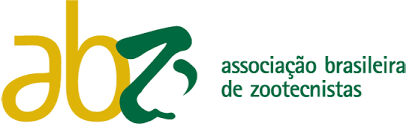 AçãoDataInscrições dos(as) candidatos(as)01/03 a 30/03/2021Avaliação e julgamento das candidaturas13/04 a 30/04/2021Divulgação de resultado10/05/2021Outorga da premiaçãoPrevista para o ZOOTEC 2022